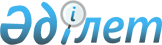 О внесении изменений и дополнений в Правила осуществления инвестиционной деятельности Государственным накопительным пенсионным фондом, утвержденные постановлением Национальной комиссии Республики Казахстан по ценным бумагам от 13 августа 1998 года № 11
					
			Утративший силу
			
			
		
					Постановление Национальной комиссии Республики Казахстан по ценным бумагам от 11 июня 1999 года № 35. Зарегистрировано в Министерстве юстиции Республики Казахстан 7.07.1999г. за N 831. Утратило силу - постановлением Правления Национального Банка Республики Казахстан от 29 июля 2003 года N 264 (V032484)



      В связи с принятием 
 Закона 
 Республики Казахстан "О бюджетной системе" от 1 апреля 1999 года, в соответствии с частью двенадцатой статьи 1 которого ценные бумаги, выпущенные местными исполнительными органами Республики Казахстан, определены как государственные ценные бумаги, а также в целях расширения перечня финансовых инструментов, разрешаемых к приобретению за счет пенсионных активов, и снижения рисков при инвестировании пенсионных активов Национальная комиссия Республики Казахстан по ценным бумагам (далее именуемая "Национальная комиссия") постановляет: 





      1. Внести следующие изменения и дополнения в Правила осуществления инвестиционной деятельности Государственным накопительным пенсионным фондом, утвержденные постановлением Национальной комиссии от 13 августа 1998 года № 11 и зарегистрированные Министерством юстиции Республики Казахстан 12 ноября 1998 года за № 641: 



      1) в пункте 2: 



      подпункт 1) после слов "других государств)" дополнить словами ", за исключением ценных бумаг, выпущенных местными исполнительными органами Республики Казахстан,"; 



      подпункт 3) изложить в следующей редакции: 



      "3) на депозиты в банках второго уровня, определенных в соответствии с условиями пункта 3-1 настоящих Правил, и депозитные сертификаты, выпущенные банками второго уровня, которые соответствуют условиям пункта 3-1 настоящих Правил и/или чьи ценные бумаги на дату размещения включены в официальный список ЗАО "Казахстанская фондовая биржа" по категории "А", - не более 20% (с ограничениями, установленными пунктами 5 и 6 настоящих Правил);"; 



      2) дополнить пунктом 3-1: 



      "3-1. Банк, в депозитные сертификаты которого (на депозиты у которого) размещаются пенсионные активы Фонда, на дату размещения должен быть отнесен Национальным Банком Республики Казахстан к первой группе в соответствии с нормативными правовыми актами Национального Банка Республики Казахстан о порядке перехода банков второго уровня к международным стандартам (за исключением банков первой группы, не соответствующих требованиям к минимальному размеру собственного капитала), либо на него не должны распространяться требования указанных нормативных правовых актов."; 



      3) в пункте 5 слово "банковские" исключить; 



      4) в пункте 6: 



      слово "банковскому" исключить; 



      дополнить частью второй следующего содержания: 



      "Срок размещения пенсионных и собственных активов Фонда в депозитный сертификат (на депозит в банке второго уровня) не может превышать трех месяцев. До истечения этого срока депозитный сертификат должен быть предъявлен Фондом (Управляющим Фонда) к погашению (согласно условиям выпуска, обращения и погашения депозитных сертификатов данного банка второго уровня) или продан с зачислением причитающихся сумм на инвестиционный счет Фонда у кастодиана, а по депозиту на инвестиционный счет Фонда у кастодиана должны быть зачислены как сумма депозита, так и сумма вознаграждения (интереса) по нему."; 



      5) в пункте 8: 



      в части первой слово "пяти" заменить словом "десяти"; 



      в первом предложении части второй слова "Управляющим Фонда" заменить словами "Фондом (Управляющим Фонда)", слова "Управляющего Фонда" заменить словами "Фонда (Управляющего Фонда)"; 



      6) дополнить пунктом 8-1 следующего содержания: 



      "8-1. Ходатайство, указанное в части второй пункта 8 настоящих Правил, должно быть получено Национальной комиссией до истечения срока, определенного в соответствии с частью первой пункта 8 настоящих Правил. В случае, если до истечения данного срока осталось менее двух рабочих дней, ходатайство должно содержать объяснение причины его позднего представления."; 



      7) в пункте 9 слова "Управляющий Фонда" заменить словами "Фонд (Управляющий Фонда)". 





      2. Установить, что настоящее Постановление вводится в действие со дня его принятия. 



      3. Юридическому управлению центрального аппарата Национальной комиссии направить настоящее Постановление в Министерство юстиции Республики Казахстан в целях регистрации. 



      4. Отделу пенсионной реформы Управления лицензирования и надзора центрального аппарата Национальной комиссии: 



      1) довести настоящее Постановление до сведения ЗАО "Государственный накопительный пенсионный фонд", Национального Банка Республики Казахстан, Министерства финансов Республики Казахстан и Комитета по регулированию деятельности накопительных пенсионных фондов Министерства труда и социальной защиты населения Республики Казахстан; 



      2) установить контроль за исполнением настоящего Постановления. 



      5. Управлению анализа и стратегии - Службе Председателя центрального аппарата Национальной комиссии довести настоящее Постановление до сведения ЗАО "Казахстанская фондовая биржа" (с возложением на него обязанности по доведению настоящего Постановления до сведения его членов) и ЗАО "Центральный депозитарий ценных бумаг". 



 



Председатель Национальной комиссии 




 




Члены Национальной комиссии 


					© 2012. РГП на ПХВ «Институт законодательства и правовой информации Республики Казахстан» Министерства юстиции Республики Казахстан
				